Performance Management April 2016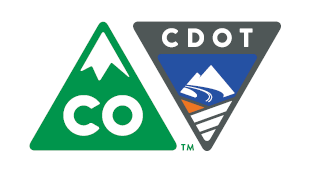 Instructors:Beverly Wyatt and Susan MaxfieldVersion: FinalCourse Content                                                                                                                                                         Tab Leadership Goals Presentation	1Exercise One: Improve a Behavior	2Exercise Two: Break One Bad Habit	3Book and Online Resources	4Tab 1 - Leadership Goals PresentationTab 2 - Exercise One: Improve a BehaviorTab 3 - Exercise Two: Break One Bad HabitTab 4 - Book and Online Resources    